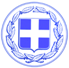                       Κως, 07 Σεπτεμβρίου 2016ΔΕΛΤΙΟ ΤΥΠΟΥΘΕΜΑ : ‘’ 2 σημαντικά έργα για την Κέφαλο βρίσκονται σε εξέλιξη και ολοκληρώνονται. Ακολουθεί η αποκατάσταση του δρόμου από το λιμάνι προς το χωριό’’Ο Δήμαρχος Κω κ. Γιώργος Κυρίτσης βρέθηκε το πρωί στην Κέφαλο προκειμένου να επιθεωρήσει την πορεία και την εξέλιξη δύο έργων που υλοποιούνται με ίδιους πόρους του Δήμου.Πρόκειται για :α) Τη διαμόρφωση και ανάπλαση της εισόδου της Κεφάλου (club med) που βρίσκεται ήδη σε εξέλιξη και θα έχει ολοκληρωθεί σε ένα μήνα.Αυτή τη στιγμή ολοκληρώνεται η φάση της διαμόρφωσης των κρασπέδων και τον πεζοδρομίων.β) Την ασφαλτόστρωση στον κόμβο εξόδου από το Καμάρι, ένα έργο μεγάλης προτεραιότητας που όμως καθυστερούσε η υλοποίηση του εδώ και χρόνια.Ο Δήμαρχος Κω είχε συνεργασία με τον Πρόεδρο της Κεφάλου κ.Καματερό, ενώ είχε την ευκαιρία να συζητήσει και κυρίως να ακούσει τους κατοίκους της Κεφάλου.Ο κ. Γιώργος Κυρίτσης εξήγγειλε επίσης την υλοποίηση ενός ακόμα έργου για την Κέφαλο, το επόμενο διάστημα.Την αποκατάσταση του δρόμου από το λιμάνι της Κεφάλου προς το χωριό ( Αγία Παρασκευή).Σε δήλωσή του ο Δήμαρχος Κω , τονίζει:‘’ Η Κέφαλος προχωράει μπροστά με έργα.Έργα ουσιαστικά, έργα που έπρεπε να είχαν γίνει εδώ και πολλά χρόνια, έργα που βελτιώνουν την εικόνα της Κεφάλου και την καθημερινότητα των πολιτών.Έχει γίνει και θα συνεχίσει να γίνεται ένα ιδιαίτερα σημαντικό και κυρίως σοβαρό έργο στον τομέα της ύδρευσης.Τώρα ξεκινάμε να κλείσουμε τις πληγές της αδράνειας και της εγκατάλειψης τόσων ετών.Η ανάπλαση της εισόδου στην Κέφαλο και η ασφαλτόστρωση του κόμβου εξόδου στο Καμάρι, είναι έργα ουσιαστικά.Σύντομα θα προχωρήσουμε και στην ανακατασκευή και αποκατάσταση του δρόμου από το λιμάνι προς το χωριό.’’Γραφείο Τύπου Δήμου Κω